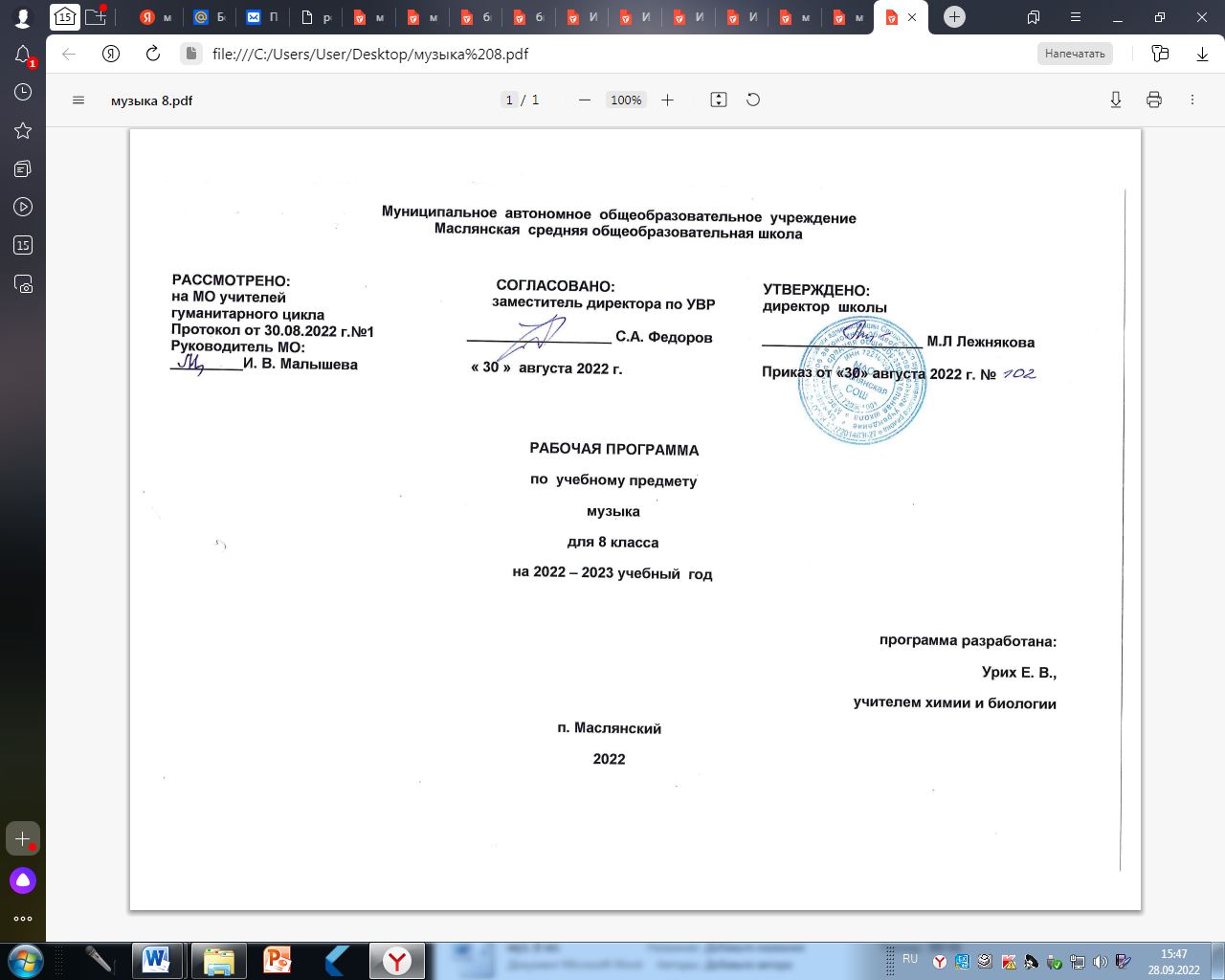 Рабочая программа по музыке, 8 класс.I. Планируемые результаты освоения учебного предмета.Личностные результаты отражаются в индивидуальных качествах учащихся, которые они должны приобрести в процессе освоения учебного предмета «Музыка»:— чувство гордости за свою Родину, российский народ и историю России, осознание своей этнической и национальной принадлежности; знание культуры своего народа, своего края, основ культурного наследия народов России и человечества; усвоение традиционных ценностей многонационального российского общества;— целостный, социально ориентированный взгляд на мир в его органичном единстве и разнообразии природы, народов, культур и религий;— ответственное отношение к учению, готовность и способность к саморазвитию и самообразованию на основе мотивации к обучению и познанию;— уважительное отношение к иному мнению, истории и культуре других народов; готовность и способность вести диалог с другими людьми и достигать в нём взаимопонимания; этические чувства доброжелательности и эмоционально-нравственной отзывчивости, понимание чувств других людей и сопереживание им;— компетентность в решении моральных проблем на основе личностного выбора, осознанное и ответственное отношение к собственным поступкам;— коммуникативная компетентность в общении и сотрудничестве со сверстниками, старшими и младшими в образовательной, общественно полезной, учебно-исследовательской, творческой и других видах деятельности;— участие в общественной жизни школы в пределах возрастных компетенций с учётом региональных и этнокультурных особенностей;— признание ценности жизни во всех её проявлениях и необходимости ответственного, бережного отношения к окружающей среде;— принятие ценности семейной жизни, уважительное и заботливое отношение к членам своей семьи;— эстетические потребности, ценности и чувства, эстетическое сознание как результат освоения художественного наследия народов России и мира, творческой деятельности музыкально-эстетического характера.Метапредметные результаты характеризуют уровень сформированности универсальных учебных действий, проявляющихся в познавательной и практической деятельности учащихся:— умение самостоятельно ставить новые учебные задачи на основе развития познавательных мотивов и интересов;— умение самостоятельно планировать альтернативные пути достижения целей, осознанно выбирать наиболее эффективные способы решения учебных и познавательных задач;— умение анализировать собственную учебную деятельность, адекватно оценивать правильность или ошибочность выполнения учебной задачи и собственные возможности её решения, вносить необходимые коррективы для достижения запланированных результатов;— владение основами самоконтроля, самооценки, принятия решений осуществления осознанного выбора в учебной и познавательной деятельности;— умение определять понятия, обобщать, устанавливать аналогии, классифицировать, самостоятельно выбирать основания и критерии для классификации; умение устанавливать причинно-следственные связи; размышлять, рассуждать и делать выводы;— смысловое чтение текстов различных стилей и жанров;— умение создавать, применять и преобразовывать знаки и символы, модели и схемы для решения учебных и познавательных задач;— умение организовывать учебное сотрудничество и совместную деятельность с учителем и сверстниками: определять цели, распределять функции и роли участников, например в художественном проекте, взаимодействовать и работать в группе;— формирование и развитие компетентности в области использования ИКТ; стремление к самостоятельному общению с искусством и художественному самообразованию.Предметные результаты обеспечивают успешное обучение на следующей ступени общего образования и отражают:— степень развития основ музыкальной культуры школьника как неотъемлемой части его общей духовной культуры;— сформированность потребности в общении с музыкой для дальнейшего духовно-нравственного развития, социализации, самообразования, организации содержательного культурного досуга на основе осознания роли музыки в жизни отдельного человека и общества, в развитии мировой культуры;— становление общих музыкальных способностей школьников (музыкальной памяти и слуха), а также образного и ассоциативного мышления, фантазии и творческого воображения, эмоционально-ценностного отношения к явлениям жизни и искусства на основе восприятия и анализа художественного образа;— сформированность мотивационной направленности на продуктивную музыкально-творческую деятельность (слушание музыки, пение, инструментальное музицирование, драматизация музыкальных произведений, импровизация, музыкально-пластическое движение, создание проектов и др.);— воспитание эстетического отношения к миру, критического восприятия музыкальной информации, развитие творческих способностей в многообразных видах музыкальной деятельности, связанной с театром, кино, литературой, различными видами изобразительного искусства;— расширение музыкального и общего культурного кругозора; во-питание музыкального вкуса, устойчивого интереса к музыке своего на-рода и других народов мира, классическому и современному музыкальному наследию;— овладение основами музыкальной грамотности: способностью эмоционально воспринимать музыку как живое образное искусство во взаимосвязи с жизнью, владеть специальной терминологией и ключевы-ми понятиями музыкального искусства, элементарной нотной грамотойв рамках изучаемого курса; — приобретение устойчивых навыков самостоятельной, целенаправлен-ной и содержательной музыкально-учебной деятельности, включая ИКТ;— сотрудничество в ходе реализации коллективных, групповых, ин-дивидуальных творческих и исследовательских проектов, решения раз-личных музыкально-творческих задач.Выпускник научится научится:— наблюдать за многообразными явлениями жизни и искусства, вы-ражать своё отношение к искусству— понимать специфику музыки и выявлять родство художественных образов разных искусств, различать их особенности;— выражать эмоциональное содержание музыкальных произведений в процессе их исполнения, участвовать в различных формах музицировании;— раскрывать образное содержание музыкальных произведений разных форм, жанров и стилей; высказывать суждение об основной идее и форме её воплощения в музыке;— понимать специфику и особенности музыкального языка, творчески интерпретировать содержание музыкального произведения в разных видах музыкальной деятельности;— осуществлять проектную и исследовательскую деятельность художественно-эстетической направленности, участвуя в исследовательских и творческих проектах, в том числе связанных с музицированием; проявлять инициативу в организации и проведении концертов, театральных спектаклей, выставок и конкурсов, фестивалей и др.;— разбираться в событиях отечественной и зарубежной культурной жизни, владеть специальной терминологией, называть имена выдающихся отечественных и зарубежных композиторов и крупнейшие музыкальные центры мирового значения (театры оперы и балета, концертные залы, музеи);— определять стилевое своеобразие классической, народной, религиозной, современной музыки, музыки разных эпох;— применять ИКТ для расширения опыта творческой деятельности в процессе поиска информации в образовательном пространстве сети Интернет.Получит возможность научиться:- понимать истоки и интонационное своеобразие, характерные черты и признаки, традиций, обрядов музыкального фольклора разных стран мира, народное музыкальное творчество;- понимать особенности языка западноевропейской музыки;- понимать особенности языка отечественной духовной и светской музыкальной культуры на примере канта, литургии, хорового концерта;- определять специфику духовной музыки в эпоху Средневековья;- различать формы построения музыки (сонатно-симфонический цикл, симфонический цикл, сюита), понимать их возможности в воплощении и развитии музыкальных образов;- выделять признаки для установления стилевых связей в процессе изучения музыкального искусства;- различать и передавать в художественно-творческой деятельности характер, эмоциональное состояние и свое отношение к природе, человеку, обществу;- исполнять свою партию в хоре в простейших двухголосных произведениях, в том числе с ориентацией на нотную запись;- активно использовать язык музыки для освоения содержания различных учебных предметов (литературы, русского языка, окружающего мира, математики и др.). II. Содержание учебного предмета «Музыка» в 8 классе."Классика и современность» (16 часов).«Традиции и новаторство в музыке» (18 часов).III. Тематическое планирование с учётом рабочей программывоспитания с указанием количества часов, отведённых на изучение темы.Реализация рабочей программы воспитания в урочной деятельности направлена на формирование понимания важнейших социокультурных и духовно-нравственных ценностей.Механизм реализации рабочей программы воспитания: - установление доверительных отношений между педагогическим работником и его обучающимися, способствующих позитивному восприятию обучающимися требований и просьб педагогического работника, привлечению их внимания к обсуждаемой на уроке информации, активизации их познавательной деятельности; - привлечение внимания обучающихся к ценностному аспекту изучаемых на уроках явлений, организация их работы с получаемой на уроке социально значимой информацией, инициирование ее обсуждения, высказывания обучающимися своего мнения по ее поводу, выработки своего к ней отношения; - применение на уроке интерактивных форм работы с обучающимися: интеллектуальных игр, стимулирующих познавательную мотивацию обучающихся; -проведение предметных олимпиад, турниров, викторин, квестов, игр-экспериментов, дискуссии и др. - демонстрация примеров гражданского поведения, проявления добросердечности через подбор текстов для чтения, задач для решения, проблемных ситуаций, обсуждения, анализ поступков людей и др. - применение на уроках групповой работы или работы в парах, которые учат обучающихся командной работе и взаимодействию с другими обучающимися; включение в урок игровых процедур, которые помогают поддержать мотивацию обучающихся к получению знаний, налаживанию позитивных межличностных отношений в классе, помогают установлению доброжелательной атмосферы во время урока. - посещение экскурсий, музейные уроки, библиотечные уроки и др. - приобщение обучающихся к российским традиционным духовным ценностям, включая культурные ценности своей этнической группы, правилам и нормам поведения в российском обществе. - побуждение обучающихся соблюдать на уроке общепринятые нормы поведения, правила общения, принципы учебной дисциплины, самоорганизации, взаимоконтроль и самоконтроль - организация шефства мотивированных и эрудированных обучающихся над их неуспевающими одноклассниками, дающего обучающимся социально значимый опыт сотрудничества и взаимной помощи.Классика в нашей жизни.В музыкальном театре. Опера.В музыкальном театре. Опера "Князь Игорь"Русская эпическая опера . Ария князя Игоря. Портрет половцев."  Плач Ярославны".Балет «Ярославна». Вступление. "стон Русской земли". " Первая битва с половцами". "Плач Ярославны". "Молитва".В музыкальном театре. Мюзикл. Рок-опера. "Человек есть тайна". Рок-опера "Преступление и наказание".Мюзикл "Ромео и Джульетта": от ненависти до любви"Музыка к драматическому спектаклю. "Ромео и Джульетта". Музыкальные зарисовки для большого симфонического оркестра.Из музыки к спектаклю "Ревизская сказка". Образы Гоголь - сюиты.Обобщающий урок-концерт по теме "Классика и современность".Музыка Э. Грига к драме Г. Ибсена "Пер Гюнт".Музыка в кино. Ты отправишься в путь, чтобы зажечь день... Музыка к фильму "Властелин колец".В концертном зале. Симфония: прошлое и настоящее. Симфония № 8 ("Неоконченная") Ф. Шуберта».Симфония № 5 П. И. Чайковского.Симфония № 1 («Классическая») С. Прокофьева.Музыка - это огромный мир ,окружающий человека... Обобщающий урок - концерт по теме: "Классика и современность".Музыканты - извечные маги. И снова в музыкальном театре... Опера. "Порги и Бесс"(фрагменты)Дж.Гершвин. Развитие традиций оперного спектакля.Опера «Кармен» (фрагменты).Опера «Кармен».Портреты великих исполнителей. Е. Образцова.Балет «Кармен-сюита».(фрагменты) Р.Щедрин.Портреты великих исполнителей. Майя Плисецкая.Современный музыкальный театр.Обобщающий урок-концерт по теме: «Традиции и новаторство в музыке»Великие мюзиклы мираКлассика в современной обработке.В концертном зале. Симфония № 7 («Ленинградская») Д.Шостакович.В концертном зале. Симфония № 7 («Ленинградская») Д.Шостаковича.Литературные страницы.Музыка в храмовом синтезе искусств. Литературные страницы. Галерея религиозных образов.Неизвестный Свиридов. "О России петь-что стремиться в храм..."Хоровой цикл "Песнопения и молитвы".(фрагменты)Свет фресок Дионисия –миру ("Фрески Диониссия" Р. Щедрин )Музыкальные завещания потомкамПусть музыка звучит. Обобщающий урок - концерт по теме: «Традиции и новаторство в музыке».№ п/пРаздел, темаКоличество часов"Классика и современность"."Классика и современность".161Классика в нашей жизни.12В музыкальном театре. Опера.13В музыкальном театре. Опера "Князь Игорь".14Русская эпическая опера . Ария князя Игоря. Портрет половцев. "Плач Ярославны"Балет «Ярославна». Вступление. "Стон Русской земли". "Первая битва с половцами". "Плач Ярославны". "Молитва".15В музыкальном театре. Мюзикл. Рок-опера. "Человек есть тайна" Рок-опера "Преступление и наказание". В музыкальном театре. Опера.16Мюзикл "Ромео и Джульетта": от ненависти до любви".17Музыка к драматическому спектаклю. "Ромео и Джульетта».  Музыкальные зарисовки для большого симфонического оркестра.18Из музыки к спектаклю "Ревизская сказка". Образы Гоголь - сюиты.19Обобщающий урок-концерт по теме "Классика и современность".110Музыка Э. Грига к драме Г. Ибсена "Пер Гюнт".111Музыка в кино. Ты отправишься в путь, чтобы зажечь день... Музыка к фильму "Властелин колец".112В концертном зале. Симфония: прошлое и настоящее. Симфония № 8 ("Неоконченная") Ф. Шуберта».113Симфония № 5 П. И. Чайковского.114Симфония № 1 («Классическая») С. Прокофьева.115Музыка - это огромный мир, окружающий человека... Блиц – опрос «Мир музыки». 116Обобщающий урок - концерт по теме: "Классика и современность".12. «Традиции и новаторство в музыке».2. «Традиции и новаторство в музыке».1817Музыканты - извечные маги.118И снова в музыкальном театре... Опера. "Порги и Бесс" (фрагменты). Дж. Гершвин.Развитие традиций оперного спектакля119-20Опера «Кармен» (фрагменты).221Портреты великих исполнителей. Е. Образцова.122Балет «Кармен-сюита» (фрагменты) Р. Щедрин.123Портреты великих исполнителей. Майя Плисецкая.124Современный музыкальный театр.125Обобщающий урок-концерт по теме: «Традиции и новаторство в музыке».126Великие мюзиклы мира. Познавательная игра «Что? Где? Когда?»127Классика в современной обработке.128В концертном зале. Симфония № 7 («Ленинградская») Д. Шостакович.129В концертном зале. Симфония № 7 («Ленинградская») Д. Шостаковича.Литературные страницы.130Музыка в храмовом синтезе искусств. Литературные страницы. Галерея религиозных образов.131Неизвестный Свиридов ."О России петь-что стремиться в храм...» Хоровой цикл "Песнопения и молитвы" (фрагменты).132Свет фресок Дионисия – миру ("Фрески Диониссия"  Р. Щедрина).133Музыкальные завещания потомкам. Игра «Хочу всё знать».134Пусть музыка звучит. Обобщающий урок - концерт по теме: «Традиции и новаторство в музыке».1Итого:Итого:34